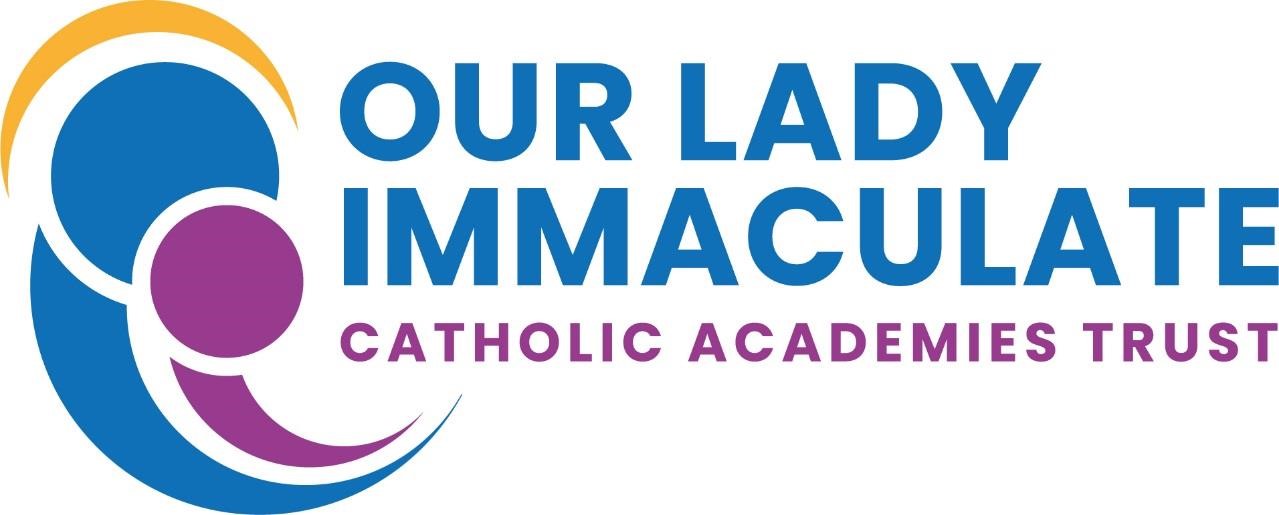 Online Safety PolicySt Brendan’s Catholic Primary School 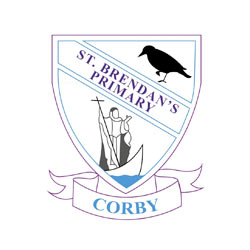 Date: March 2022Review Date: March 2023Development / Monitoring / Review of this PolicyThis online safety policy has been developed by a working group / committee made up of: Mrs Brydon (Head), Miss McKay (Deputy), Miss Rose (Inclusion Manager), Mrs Barron Edgley (SLT), Mrs McAuley (office manager), Miss Bell (Computing co-ordinator/SENDCo).•	Headteacher / Principal / Senior Leaders •	Online safety Officer / Coordinator •	Staff – including Teachers, Support Staff, Technical staff•	Governors / Board•	Parents and Carers•	Community usersConsultation with the whole St Brendan’s school community has taken place through a range of formal and informal meetings. Schedule for Development / Monitoring / ReviewThe school will monitor the impact of the policy using:  •	Logs of reported incidents•	Monitoring logs of internet activity (including sites visited)•	Internal monitoring data for network activity•	Surveys / questionnaires of •	students / pupils •	parents / carers •	staffScope of the PolicyThis policy applies to all members of the St Brendan’s school community (including staff, pupils, volunteers, parents / carers, visitors, community users)  who have access to and are users of St Brendan’s school ICT systems, both in and out of the school.The Education and Inspections Act 2006 empowers Headteachers to such extent as is reasonable, to regulate the behaviour of pupils when they are off the school site and empowers members of staff to impose disciplinary penalties for inappropriate behaviour. This is pertinent to incidents of cyber-bullying, or other online safety incidents covered by this policy and other policies such as Peer on Peer abuse, Acceptable Use, Behaviour and Anti-Bullying Policies, which may take place outside of the school, but is linked to membership of the school.  The 2011 Education Act increased these powers with regard to the searching for and of electronic devices and the deletion of data. In the case of both acts, action can only be taken over issues covered by the published Behaviour Policy. The school will deal with such incidents within this policy and associated behaviour and anti-bullying policies and will, where known, inform parents / carers of incidents of inappropriate online safety behaviour that take place out of school.Roles and ResponsibilitiesThe following section outlines the online safety roles and responsibilities of individuals and groups within the St Brendan’s school:Governors: Governors are responsible for the approval of the online safety policy and for reviewing the effectiveness of the policy. This will be carried out by the Governors receiving regular information about online safety incidents and monitoring reports. A member of the Governing Body has taken on the role of Online Safety (alongside Safeguarding/Child Protection)  The role of the Online Safety Governor will include:  •	regular meetings with the Online safety Co-ordinator•	regular monitoring of online safety incident logs•	regular monitoring of filtering / change control logs•	reporting to relevant Governors Headteacher and Senior Leaders:•	The Headteacher has a duty of care for ensuring the safety (including online safety) of members of the St Brendan’s school community, though the day to day responsibility for online safety will be delegated to the Online safety Co-ordinator.•	The Headteacher and (at least) another member of the Senior Leadership Team / Senior Management Team should be aware of the procedures to be followed in the event of a serious online safety allegation being made against a member of staff. •	The Headteacher / Senior Leaders are responsible for ensuring that the Online safety Coordinator and other relevant staff receive suitable training to enable them to carry out their online safety roles and to train other colleagues, as relevant.  •	The Headteacher / Senior Leaders will ensure that there is a system in place to allow for monitoring and support of those in St Brendan’s school  who carry out the internal online safety monitoring role. This is to provide a safety net and also support to those colleagues who take on important monitoring roles.  •	The Senior Leadership Team will receive regular monitoring reports from the Online safety Co-ordinator.Online safety Coordinator / Officer: •	leads the online safety committee•	takes day to day responsibility for online safety issues and has a leading role in establishing and reviewing  the St Brendan’s school online safety policies / documents•	ensures that all staff are aware of the procedures that need to be followed in the event of an online safety incident taking place. •	provides training and advice for staff •	liaises with the Local Authority / relevant body•	liaises with St Brendan’s school technical staff•	receives reports of online safety incidents and creates a log of incidents to inform future online safety developments.•	meets regularly with online safety Governor  to discuss current issues, review incident logs and filtering / change control logs•	attends relevant meeting / committee of Governors•	reports regularly to Senior Leadership TeamNetwork Manager / Technical staff: The Network Manager / Technical Staff / Co-ordinator for ICT / Computing is responsible for ensuring: •	that the St Brendan’s school school’s technical infrastructure is secure and is not open to misuse or malicious attack•	that the St Brendan’s school meets required  online safety technical requirements and any Local Authority / other relevant body Online safety Policy / Guidance that may apply. •	that users may only access the networks and devices through a properly enforced password protection policy, in which passwords are regularly changed•	that they keep up to date with online safety technical information in order to effectively carry out their online safety role and to inform and update others as relevant•	that the use of the network / internet / Virtual Learning Environment  / remote access / email is regularly monitored in order that any misuse / attempted misuse can be reported to the  Headteacher / Senior Leader; Online safety Coordinator / Officer  for investigation / action / sanction•	that monitoring software / systems are implemented and updated as agreed in St Brendan’s school policiesTeaching and Support Staffare responsible for ensuring that:•	they have an up to date awareness of online safety matters and of the current St Brendan’s school online safety policy and practices•	they have read, understood and signed the Staff Acceptable Use Policy (AUP)•	they report any suspected misuse or problem to the Headteacher / Senior Leader ; Online safety Coordinator for investigation / action / sanction•	all digital communications with students / pupils / parents / carers should be on a professional level and only carried out using official St Brendan’s school systems •	online safety issues are embedded in all aspects of the curriculum and other activities •	students / pupils understand and follow the  online safety and acceptable use policies•	students / pupils have a good understanding of research skills and the need to avoid plagiarism and uphold copyright regulations•	they monitor the use of digital technologies, mobile devices, cameras etc in lessons and other St Brendan’s school activities (where allowed) and implement current policies with regard to these devices•	in lessons where internet use is pre-planned students  pupils should be guided to sites checked as suitable for their use and that processes are in place for dealing with any unsuitable material that is found in internet searchesChild Protection / Safeguarding Designated Person / Officer should be trained in online safety issues and be aware of the potential for serious child protection / safeguarding issues to arise from:•	sharing of personal data •	access to illegal / inappropriate materials•	inappropriate on-line contact with adults / strangers•	potential or actual incidents of grooming•	cyber-bullyingOnline safety GroupThe Online safety Group provides a consultative group that has wide representation from the St Brendan’s school community, with responsibility for issues regarding online safety and the monitoring the online safety policy including the impact of initiatives. Depending on the size or structure of the St Brendan’s school this committee may be part of the safeguarding group.  The group will also be responsible for regular reporting to the Governing Body. Members of the online safety Group (or other relevant group) will assist the Online safety Coordinator with:•	the production / review / monitoring of the St Brendan’s school online safety policy / documents. •	the production / review / monitoring of the St Brendan’s school filtering policy and requests for filtering changes.•	mapping and reviewing the online safety curricular provision – ensuring relevance, breadth and progression•	monitoring network / internet / incident logs•	consulting stakeholders – including parents / carers and the students / pupils about the online safety provision•	monitoring improvement actions identified through use of the 360 degree safe self review toolStudents / pupils:•	are responsible for using the St Brendan’s school digital technology systems in accordance with the Pupil Acceptable Use Policy•	have a good understanding of research skills and the need to avoid plagiarism and uphold copyright regulations•	need to understand the importance of reporting abuse, misuse or access to inappropriate materials and know how to do so•	will be expected to know and understand policies on the use of mobile devices and digital cameras. They should also know and understand policies on the taking / use of images and on cyber-bullying.•	should understand the importance of adopting good online safety practice when using digital technologies out of St Brendan’s school and realise that the St Brendan’s school’s online safety Policy covers their actions out of school, if related to their membership of the St Brendan’s school.Parents / Carers Parents / Carers play a crucial role in ensuring that their children understand the need to use the internet / mobile devices in an appropriate way. The school  will take every opportunity to help parents understand these issues through parents’ evenings, newsletters, letters, website and information about national / local online safety campaigns / literature.  Parents and carers will be encouraged to support the St Brendan’s school in promoting good online safety practice and to follow guidelines on the appropriate use of:•	digital and video images taken at St Brendan’s school events•	access to parents’ sections of the website and on-line pupil records•	their children’s personal devices in the St Brendan’s school (where this is allowed)Community UsersCommunity Users who access St Brendan’s school systems / website as part of the wider St Brendan’s school provision will be expected to sign a Community User Acceptable Use Agreement before being provided with access to St Brendan’s school systems.  Policy StatementsEducation –  pupils Whilst regulation and technical solutions are very important, their use must be balanced by educating pupils to take a responsible approach.  The education of pupils in online safety is therefore an essential part of the St Brendan’s school’s online safety provision. Children and young people need the help and support of the St Brendan’s school to recognise and avoid online safety risks and build their resilience.Online safety should be a focus in all areas of the curriculum and staff should reinforce online safety messages across the curriculum. The online safety curriculum should be broad, relevant and provide progression, with opportunities for creative activities and will be provided in the following ways: •	A planned online safety curriculum should be provided as part of  Computing / PHSE / other lessons and should be regularly revisited •	Key online safety messages should be reinforced as part of a planned programme of assemblies and tutorial / pastoral activities•	Students / pupils should be taught in all lessons to be critically aware of the materials / content they access on-line and be guided to validate the accuracy of information.•	Students / pupils should be taught to acknowledge the source of information used and to respect copyright when using material accessed on the internet•	Students / pupils should be helped to understand the need for the student / pupil Acceptable Use Agreement  and encouraged to adopt safe and responsible use both within and outside St Brendan’s school.•	Staff should act as good role models in their use of digital technologies  the internet and mobile devices•	in lessons where internet use is pre-planned, it is best practice that students / pupils should be guided to sites checked as suitable for their use and that processes are in place for dealing with any unsuitable material that is found in internet searches. •	Where students / pupils are allowed to freely search the internet, staff should be vigilant in monitoring the content of the websites the young people visit. •	It is accepted that from time to time, for good educational reasons, students may need to research topics (eg racism, drugs, discrimination) that would normally result in internet searches being blocked. In such a situation, staff can request that the Technical Staff (or other relevant designated person) can temporarily remove those sites from the filtered list  for the period of study. Any request to do so, should be auditable, with clear reasons for the need.  Education – parents / carers Many parents and carers have only a limited understanding of online safety risks and issues, yet they play an essential role in the education of their children and in the monitoring / regulation of the children’s on-line behaviours. Parents may  underestimate how often children and young people come across potentially harmful and inappropriate material on the internet and may be unsure about how to respond.  The St Brendan’s school will therefore seek to provide information and awareness to parents and carers through: •	Curriculum activities•	Letters, newsletters, web site•	Parents / Carers evenings / sessions•	High profile events / campaigns eg Safer Internet Day•	Reference to the relevant web sites / publications eg www.swgfl.org.uk www.saferinternet.org.uk/    http://www.childnet.com/parents-and-carers   Education – The Wider Community The St Brendan’s school will provide opportunities for local community groups / members of the community to gain from the St Brendan’s school’s online safety knowledge and experience. This may be offered through the following:Online safety messages targeted towards grandparents and other relatives as well as parents. The St Brendan’s school website will provide online safety information for the wider communityEducation & Training – Staff / VolunteersIt is essential that all staff receive online safety training and understand their responsibilities, as outlined in this policy. Training will be offered as follows: •	A planned programme of formal online safety training will be made available to staff. This will be regularly updated and reinforced. An audit of the online safety training needs of all staff will be carried out regularly.   •	All new staff should receive online safety training as part of their induction programme, ensuring that they fully understand the St Brendan’s school online safety policy and Acceptable Use Agreements. •	The Online safety Coordinator will receive regular updates through attendance at external training events •	This Online safety policy and its updates will be presented to and discussed by staff in staff / team meetings / INSET days.•	The Online safety Coordinator will provide advice / guidance / training to individuals as required.  Training – GovernorsGovernors should take part in online safety training / awareness sessions, with particular importance for those who are members of any sub committee / group involved in technology / online safety / health and safety / child protection. This may be offered in a number of ways:•	Attendance at training provided by the Local Authority / National Governors Association  / or other relevant organisation (eg SWGfL). •	Participation in St Brendan’s school training / information sessions for staff or parents (this may include attendance at assemblies / lessons).Technical – infrastructure / equipment, filtering and monitoring  St Brendan’s school will be responsible for ensuring that the school infrastructure / network is as safe and secure as is reasonably possible and that policies and procedures approved within this policy are implemented.  It will also need to ensure that the relevant people named in the above sections will be effective in carrying out their online safety responsibilities:  •	St Brendan’s school technical systems will be managed in ways that ensure that the St Brendan’s school meets recommended technical requirements (these may be outlined in Local Authority / other relevant body policy and guidance)•	There will be regular reviews and audits of the safety and security of St Brendan’s school technical systems•	Servers, wireless systems and cabling must be securely located and physical access restricted•	All users will have clearly defined access rights to St Brendan’s school technical systems and devices. •	All users (at KS2 and above) will be provided with a username and secure password. Users are responsible for the security of their username and password. •	The “master / administrator” passwords for the St Brendan’s school ICT system, used by the Network Manager (or other person) must also be available to the Headteacher or other nominated senior leader and kept in a secure place (eg St Brendan’s school safe)•	St Brendan’s school  Technical assistant is responsible for ensuring that software licence logs are accurate and up to date and that regular checks are made to reconcile the number of licences purchased against the number of software installations.  Internet access is filtered for all users. Illegal content (child sexual abuse images) is filtered by the broadband or filtering provider by actively employing the Internet Watch Foundation CAIC list.  Content lists are regularly updated and internet use is logged and regularly monitored. There is a clear process in place to deal with requests for filtering changes. •	St Brendan’s school / technical staff regularly monitor and record the activity of users on the St Brendan’s school technical systems and users are made aware of this in the Acceptable Use Agreement. •	An appropriate system is in place for users to report any actual / potential technical incident / security breach  to the relevant person, as agreed. •	Appropriate security measures are in place to protect the servers, firewalls, routers, wireless systems,  work stations, mobile devices etc from accidental or malicious attempts which might threaten the security of the St Brendan’s school systems and data. These are tested regularly. St Brendan’s school  infrastructure and individual workstations are protected by up to date virus software.•	An agreed policy is in place for the provision of temporary access of “guests” (eg trainee teachers, supply teachers, visitors) onto the St Brendan’s school systems.•	An agreed policy is in place regarding the extent of personal use that users (staff / students / pupils / community users) and their family members are allowed on St Brendan’s school devices that may be used out of St Brendan’s school. •	An agreed policy is in place that allows staff to / forbids staff from downloading executable files and  installing programmes on St Brendan’s school devices. •	An agreed policy is in place regarding the use of removable media (eg memory sticks / CDs / DVDs) by users on St Brendan’s school devices. Personal data cannot be sent over the internet or taken off the St Brendan’s school  site unless safely encrypted or otherwise secured.  Bring Your Own Device (BYOD) The educational opportunities offered by mobile technologies are being expanded as a wide range of devices, software and online services become available for teaching and learning, within and beyond the classroom.  This has led to the exploration by schools of users bringing their own technologies in order to provide a greater freedom of choice and usability.  However, there are a number of online safety considerations for BYOD that need to be reviewed prior to implementing such a policy.  Use of BYOD should not introduce vulnerabilities into existing secure environments.  Considerations will need to include; levels of secure access, filtering, data protection, storage and transfer of data, mobile device management systems, training, support, acceptable use, auditing and monitoring.  This list is not exhaustive and a BYOD policy should be in place and reference made within all relevant policies.  The St Brendan’s school has a set of clear expectations and responsibilities for all usersThe St Brendan’s school adheres to the Data Protection Act principles All users are provided with and accept the Acceptable Use Agreement All network systems are secure and access for users is differentiatedWhere possible these devices will be covered by the St Brendan’s school’s normal filtering systems, while being used on the premises  All users will use their username and password and keep this safe Mandatory training is undertaken for all staffStudents / Pupils receive training and guidance on the use of personal devices Regular audits and monitoring of usage will take place to ensure compliance Any device loss, theft, change of ownership of the device will be reported as in the BYOD policyAny user leaving the St Brendan’s school will follow the process outlined within the BYOD policyUse of digital and video images The development of digital imaging technologies has created significant benefits to learning, allowing staff and students / pupils instant use of images that they have recorded themselves or downloaded from the internet. However, staff, parents / carers and students / pupils need to be aware of the risks associated with publishing digital images on the internet. Such images may provide avenues for cyberbullying to take place. Digital images may remain available on the internet forever and may cause harm or embarrassment to individuals in the short or longer term. It is common for employers to carry out internet searches for information about potential and existing employees. St Brendan’s school will inform and educate users about these risks and will implement policies to reduce the likelihood of the potential for harm: •	When using digital images, staff should inform and educate pupils about the risks associated with the taking, use, sharing, publication and distribution of images. In particular they should recognise the risks attached to publishing their own images on the internet eg on social networking sites.•	In accordance with guidance from the Information Commissioner’s Office, parents / carers are welcome to take videos and digital images of their children at St Brendan’s school events for their own personal use (as such use in not covered by the Data Protection Act). To respect everyone’s privacy and in some cases protection, these images should not be published / made publicly available on social networking sites, nor should parents / carers comment on any activities involving other students / pupils in the digital / video images. •	Staff and volunteers  are allowed to take digital / video images to support educational aims, but must follow St Brendan’s school policies concerning the sharing, distribution and publication of those images. Those  images should only be taken on St Brendan’s school equipment, the personal equipment of staff should not be used for such purposes.•	Care should be taken when taking digital / video images that students / pupils are appropriately dressed and are not participating in activities that might bring the individuals or the St Brendan’s school  into disrepute. •	Students / pupils must not take, use, share, publish or distribute images of others without their permission •	Photographs published on the website, or elsewhere that include students / pupils will be selected carefully and will comply with good practice guidance on the use of such images.•	Students’ / Pupils’ full names will not be used anywhere on a website or blog, particularly in association with photographs.•	Written permission from parents or carers will be obtained before photographs of students / pupils are published on the St Brendan’s school website.•	Student’s / Pupil’s work can only be published with the permission of the student / pupil and parents or carers. Data ProtectionPersonal data will be recorded, processed, transferred and made available according to the Data Protection Act 1998 which states that personal data must be:•	Fairly and lawfully processed•	Processed for limited purposes•	Adequate, relevant and not excessive•	Accurate•	Kept no longer than is necessary•	Processed in accordance with the data subject’s rights•	Secure•	Only transferred to others with adequate protection.St Brendan’s school must ensure that:It will hold the minimum personal data necessary to enable it to perform its function and it will not hold it for longer than necessary for the purposes it was collected for. Every effort will be made to ensure that data held is accurate, up to date and that inaccuracies are corrected without unnecessary delay. All personal data will be fairly obtained in accordance with the “Privacy Notice” and lawfully processed in accordance with the “Conditions for Processing”. It has a Data Protection Policy It is registered as a Data Controller for the purposes of the Data Protection Act (DPA)Responsible persons are appointed / identified -  Senior Information Risk Officer (SIRO) and Information Asset Owners (IAOs)Risk assessments are carried outIt has clear and understood arrangements for the security, storage and transfer of personal dataData subjects have rights of access and there are clear procedures for this to be obtainedThere are clear and understood policies and routines for the deletion and disposal of dataThere is a policy for reporting, logging, managing and recovering from information risk incidentsThere are clear Data Protection clauses in all contracts where personal data may be passed to third partiesThere are clear policies about the use of cloud storage / cloud computing which ensure that such data storage meets the requirements laid down by the Information Commissioner’s Office. Staff must ensure that they:  •	At all times take care to ensure the safe keeping of personal data, minimising the risk of its loss or misuse.•	Use personal data only on secure password protected computers and other devices, ensuring that they are properly “logged-off” at the end of any session in which they are using personal data.•	Transfer data using encryption and secure password protected devices.When  personal data is stored on any portable computer system, memory stick or any other removable media:•	the data must be encrypted and password protected •	the device must be password protected•	the device must offer approved virus and malware checking software •	the data must be securely deleted from the device, in line with St Brendan’s school policy once it has been transferred or its use is completeCommunications  A wide range of rapidly developing communications technologies has the potential to enhance learning. The following table shows how the St Brendan’s school currently considers the benefit of using  these technologies for education outweighs their  risks / disadvantages:When using communication technologies the St Brendan’s school considers the following as good practice:•	The official St Brendan’s school email service may be regarded as safe and secure and is monitored. Users should be aware that email communications are monitored.  Staff and pupils should therefore use only the St Brendan’s school email service to communicate with others when in St Brendan’s school , or on St Brendan’s school systems (eg by remote access).•	Users must immediately report, to the nominated person – in accordance with the St Brendan’s school policy, the receipt of any communication that makes them feel uncomfortable, is offensive, discriminatory, threatening or bullying in nature and must not respond to any such communication.•	Any digital communication between staff and pupils or parents / carers (email, chat, VLE etc) must be professional in tone and content. These communications may only take place on official (monitored) St Brendan’s school systems. Personal email addresses, text messaging or social media must not be used for these communications. •	Whole class / group email addresses may be used at KS1, while students / pupils at KS2 and above will be provided with individual St Brendan’s school email addresses for educational use. •	Students / pupils should be taught about online safety issues, such as the risks attached to the sharing  of personal details. They should also be taught strategies to deal with inappropriate communications and be reminded of the need to communicate appropriately when using digital technologies.•	Personal information should not be posted on the St Brendan’s school website and only official email addresses should be used to identify members of staff. Social Media - Protecting Professional IdentityAll schools and local authorities have a duty of care to provide a safe learning environment for pupils and staff.  St Brendan’s school and local authorities could be held responsible, indirectly for acts of their employees in the course of their employment.  Staff members who harass, cyberbully, discriminate on the grounds of sex, race or disability or who defame a third party may render the or local authority liable to the injured party.   Reasonable steps to prevent predictable harm must be in place. St Brendan’s school provides the following measures to ensure reasonable steps are in place to minimise risk of harm to pupils, staff and the St Brendan’s school through limiting access to personal information: Training to include: acceptable use; social media risks; checking of settings; data protection; reporting issues.  Clear reporting guidance, including responsibilities, procedures and sanctionsRisk assessment, including legal riskSt Brendan’s school staff should ensure that:No reference should be made in social media to students / pupils, parents / carers or St Brendan’s school staff They do not engage in online discussion on personal matters relating to members of St Brendan’s school community Personal opinions should not be attributed to St Brendan’s school or local authoritySecurity settings on personal social media profiles are regularly checked to minimise risk of loss of personal information. The school’s use of social media for professional purposes will be checked regularly by the senior risk officer and online safety committee to ensure compliance with the Social Media, Data Protection, Communications, Digital Image and Video Policies. Unsuitable / inappropriate activitiesThe school believes that the activities referred to in the following section would be inappropriate in a St Brendan’s school  context and that users, as defined below, should not engage in these activities in St Brendan’s school or outside St Brendan’s school when using St Brendan’s school equipment or systems. The St Brendan’s school policy restricts usage as follows: Responding to incidents of misuseThis guidance is intended for use when staff need to manage incidents that involve the use of online services. It encourages a safe and secure approach to the management of the incident.  Incidents might involve illegal or inappropriate activities (see “User Actions” above).  Illegal Incidents If there is any suspicion that the web site(s) concerned may contain child abuse images, or if there is any other suspected illegal activity, refer to the right hand side of the Flowchart (below and appendix) for responding to online safety incidents and report immediately to the police. 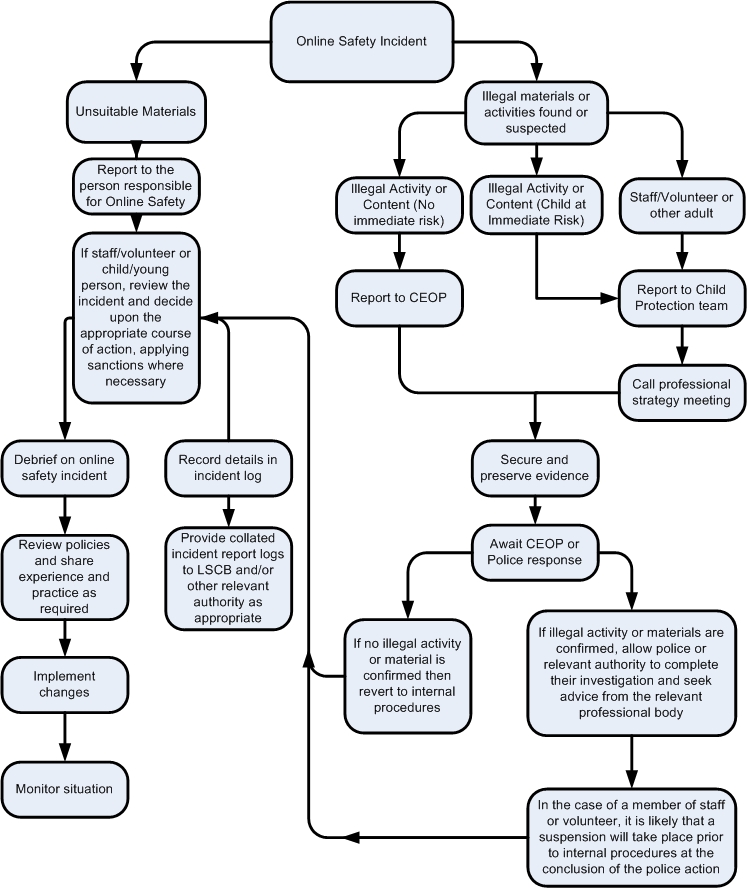 Other Incidents It is hoped that all members of the St Brendan’s school community will be responsible users of digital technologies, who understand and follow St Brendan’s school policy. However, there may be times when infringements of the policy could take place, through careless or irresponsible or, very rarely, through deliberate misuse.  In the event of suspicion, all steps in this procedure should be followed:Have more than one senior member of staff / volunteer involved in this process. This is vital to protect individuals if accusations are subsequently reported.Conduct the procedure using a designated computer that will not be used by young people and if necessary can be taken off site by the police should the need arise. Use the same computer for the duration of the procedure.It is important to ensure that the relevant staff should have appropriate internet access to conduct the procedure, but also that the sites and content visited are closely monitored and recorded (to provide further protection). Record the url of any site containing the alleged misuse and describe the nature of the content causing concern. It may also be necessary to record and store screenshots of the content on the machine being used for investigation. These may be printed, signed  and attached to the form (except in the case of images of child sexual abuse – see below)Once this has been completed and fully investigated the group will need to judge whether this concern has substance or not. If it does then appropriate action will be required and could include the following:• 	Internal response or discipline procedures• 	Involvement by Local Authority or national / local organisation (as relevant). • 	Police involvement and/or actionIf content being reviewed includes images of Child abuse then the monitoring should be halted and referred to the Police immediately. Other instances to report to the police would include:incidents of ‘grooming’ behaviourthe sending of obscene materials to a childadult material which potentially breaches the Obscene Publications Actcriminally racist materialother criminal conduct,  activity or materialsIsolate the computer in question as best you can. Any change to its state may hinder a later police investigation.It is important that all of the above steps are taken as they will provide an evidence trail for St Brendan’s school and possibly the police and demonstrate that visits to these sites were carried out for child protection purposes. The completed form should be retained by the group for evidence and reference purposes.St Brendan’s school Actions & Sanctions It is more likely that the school will need to deal with incidents that involve inappropriate rather than illegal misuse. It is important that any incidents are dealt with as soon as possible in a proportionate manner, and that members of the St Brendan’s school community are aware that incidents have been dealt with. It is intended that incidents of misuse will be dealt with through normal behaviour / disciplinary procedures as follows: This online safety policy was approved by the Board of Directors / Governing Body / Governors Sub Committee on:March 2022The implementation of this online safety policy will be monitored by the:SLT, Online safety lead, Governors, DSLMonitoring will take place at regular intervals:Annually (unless particular issues arise) The Board of Directors / Governing Body / Governors Sub Committee will receive a report on the implementation of the online safety policy generated by the monitoring group (which will include anonymous details of online safety  incidents) at regular intervals:Annually (unless particular issues arise)The online safety policy will be reviewed annually, or more regularly in the light of any significant new developments in the use of the technologies, new threats to online safety or incidents that have taken place. The next anticipated review date will be:March 2023Should serious online safety incidents take place, the following external persons / agencies should be informed:MASH, Police, reported to website via CEOPS. Staff & other adultsStaff & other adultsStaff & other adultsStudents / PupilsStudents / PupilsStudents / PupilsStudents / PupilsStudents / PupilsCommunication TechnologiesAllowedAllowed at certain timesAllowed for selected staffNot allowedAllowedAllowed at certain timesAllowed with staff permissionNot allowedMobile phones may be brought to St Brendan’s schoolx	XXUse of mobile phones in lessonsXXUse of mobile phones in social timeXXTaking photos on mobile phones / camerasX	XXUse of other mobile devices eg tablets, gaming devices XXUse of personal email addresses in St Brendan’s school , or on St Brendan’s school networkXXUse of St Brendan’s school email for personal emailsXXUse of messaging appsXXUse of social media XXUse of blogsXXUser ActionsUser ActionsAcceptableAcceptable at certain timesAcceptable for nominated usersUnacceptableUnacceptable and illegalUsers shall not visit Internet sites, make, post, download, upload, data transfer, communicate or pass on, material, remarks, proposals or comments that contain or relate to: Child sexual abuse images –The making, production or distribution of indecent images of children. Contrary to The Protection of Children Act 1978XUsers shall not visit Internet sites, make, post, download, upload, data transfer, communicate or pass on, material, remarks, proposals or comments that contain or relate to: Grooming, incitement, arrangement or facilitation of sexual acts against children Contrary to the Sexual Offences Act 2003.XUsers shall not visit Internet sites, make, post, download, upload, data transfer, communicate or pass on, material, remarks, proposals or comments that contain or relate to: Possession of an extreme pornographic image (grossly offensive, disgusting or otherwise of an obscene character) Contrary to the Criminal Justice and Immigration Act 2008XUsers shall not visit Internet sites, make, post, download, upload, data transfer, communicate or pass on, material, remarks, proposals or comments that contain or relate to: criminally racist material in UK – to stir up religious hatred (or hatred on the grounds of sexual orientation) - contrary to the Public Order Act 1986   XUsers shall not visit Internet sites, make, post, download, upload, data transfer, communicate or pass on, material, remarks, proposals or comments that contain or relate to: pornographyX Users shall not visit Internet sites, make, post, download, upload, data transfer, communicate or pass on, material, remarks, proposals or comments that contain or relate to: promotion of any kind of discriminationX Users shall not visit Internet sites, make, post, download, upload, data transfer, communicate or pass on, material, remarks, proposals or comments that contain or relate to: threatening behaviour, including promotion of physical violence or mental harm X Users shall not visit Internet sites, make, post, download, upload, data transfer, communicate or pass on, material, remarks, proposals or comments that contain or relate to: any other information which may be offensive to colleagues or breaches the integrity of the ethos of the St Brendan’s school school or brings the St Brendan’s school school into disreputeX Using St Brendan’s school school systems to run a private businessUsing St Brendan’s school school systems to run a private businessXUsing systems, applications, websites or other mechanisms that bypass the filtering or other safeguards employed by  the St Brendan’s school school / academyUsing systems, applications, websites or other mechanisms that bypass the filtering or other safeguards employed by  the St Brendan’s school school / academyXInfringing copyrightInfringing copyrightXRevealing or publicising confidential or proprietary information (eg financial / personal information, databases, computer / network access codes and passwords)Revealing or publicising confidential or proprietary information (eg financial / personal information, databases, computer / network access codes and passwords)XCreating or propagating computer viruses or other harmful filesCreating or propagating computer viruses or other harmful filesXUnfair usage (downloading / uploading large  files that hinders others in their use of the internet)Unfair usage (downloading / uploading large  files that hinders others in their use of the internet)XOn-line gaming (educational)On-line gaming (educational)XOn-line gaming (non educational)On-line gaming (non educational)XOn-line gamblingOn-line gamblingXOn-line shopping / commerceOn-line shopping / commerceXFile sharingFile sharingxXUse of social media Use of social media XUse of messaging appsUse of messaging appsXUse of video broadcasting eg YoutubeUse of video broadcasting eg YoutubeXStudents / PupilsActions / Sanctions Actions / Sanctions Actions / Sanctions Actions / Sanctions Actions / Sanctions Actions / Sanctions Actions / Sanctions Actions / Sanctions Actions / Sanctions Incidents:Refer to class teacher / tutorRefer to Head of Department / Head of Year / otherRefer to Headteacher / PrincipalRefer to PoliceRefer to technical support  staff for action re filtering / security  etcInform parents / carersRemoval of network / internet access rightsWarningFurther sanction eg detention / exclusionDeliberately accessing or trying to access material that could be considered illegal (see list in earlier section on unsuitable / inappropriate activities).XXXUnauthorised use of non-educational sites during lessonsXXXXXXUnauthorised use of mobile phone / digital camera / other mobile deviceXXXXXUnauthorised use of social media /  messaging apps / personal emailXXXXXXXUnauthorised downloading or uploading of filesXXXXXXXAllowing others to access St Brendan’s school school / academy network by sharing username and passwordsXXXXXXXAttempting to access or accessing the St Brendan’s school school / academy network, using another student’s  / pupil’s accountXXXXXXXAttempting to access or accessing the St Brendan’s school school / academy network, using the account of a member of staffXXXXXXXCorrupting or destroying the data of other usersXXXXXXXXSending an email, text or  message that is regarded as offensive, harassment or of a bullying natureXXXXXXXContinued infringements of the above, following previous warnings or sanctionsXXXXXXXXActions which could bring the St Brendan’s school school into disrepute or breach the integrity of the ethos of the St Brendan’s school schoolXXXXXXXUsing proxy sites or other means to subvert the St Brendan’s school school’s / academy’s filtering systemXXXXXXXXAccidentally accessing offensive or pornographic material and failing to report the incidentXXXXXDeliberately accessing or trying to access offensive or pornographic materialXXXXXXXXReceipt or transmission of material that infringes the copyright of another person or infringes the Data Protection ActXXXXXXXXStaffActions / Sanctions Actions / Sanctions Actions / Sanctions Actions / Sanctions Actions / Sanctions Actions / Sanctions Actions / Sanctions Actions / Sanctions Actions / Sanctions Actions / Sanctions Incidents:Incidents:Refer to line managerRefer to Headteacher Principal Refer to Local Authority / HRRefer to PoliceRefer to Technical Support Staff for action re filtering etcWarningSuspensionDisciplinary  actionDeliberately accessing or trying to access material that could be considered illegal (see list in earlier section on unsuitable / inappropriate activities).Deliberately accessing or trying to access material that could be considered illegal (see list in earlier section on unsuitable / inappropriate activities).XXXXXXInappropriate personal use of the internet / social media  / personal emailInappropriate personal use of the internet / social media  / personal emailXXXXUnauthorised downloading or uploading of filesUnauthorised downloading or uploading of filesXXXXAllowing others to access St Brendan’s school school network by sharing username and passwords or attempting to access or accessing the St Brendan’s school school network, using another  person’s accountAllowing others to access St Brendan’s school school network by sharing username and passwords or attempting to access or accessing the St Brendan’s school school network, using another  person’s accountXXXXXXXXCareless use of personal data eg holding or transferring data in an insecure mannerCareless use of personal data eg holding or transferring data in an insecure mannerXXXXXXDeliberate actions to breach data protection or network security rulesDeliberate actions to breach data protection or network security rulesXXXXXXXXCorrupting or destroying the data of other users or causing deliberate damage to hardware or softwareCorrupting or destroying the data of other users or causing deliberate damage to hardware or softwareXXXXXXXXSending an email, text or  message that is regarded as offensive, harassment or of a bullying natureSending an email, text or  message that is regarded as offensive, harassment or of a bullying natureXXXXXXXXUsing personal email / social networking / instant messaging / text messaging to carrying out digital communications with students / pupilsUsing personal email / social networking / instant messaging / text messaging to carrying out digital communications with students / pupilsXXXXXXXXActions which could compromise the staff member’s professional standing Actions which could compromise the staff member’s professional standing XXXXXXXXActions which could bring the St Brendan’s school school / academy into disrepute or breach the integrity of the ethos of the St Brendan’s school school / academy Actions which could bring the St Brendan’s school school / academy into disrepute or breach the integrity of the ethos of the St Brendan’s school school / academy XXXXXXXXUsing proxy sites or other means to subvert the St Brendan’s school school’s  / academy’s filtering systemUsing proxy sites or other means to subvert the St Brendan’s school school’s  / academy’s filtering systemXXXXXXXXAccidentally accessing offensive or pornographic material and failing to report the incidentAccidentally accessing offensive or pornographic material and failing to report the incidentXXXXXXXXDeliberately accessing or trying to access offensive or pornographic materialDeliberately accessing or trying to access offensive or pornographic materialXXXXXXXXBreaching copyright or licensing regulationsBreaching copyright or licensing regulationsXXXXXXXXContinued infringements of the above, following previous warnings or sanctionsContinued infringements of the above, following previous warnings or sanctionsXXXXXXXX